Powiatowy Zespół Szkół Ponadpodstawowychim. Jerzego Siwińskiego ul. Targowa 73A, 05-120 Legionowotel. 22 774 28 72   22 784 15 97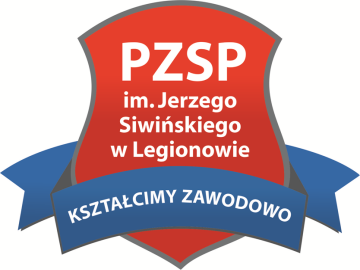 Legionowo, ……………………………………………………………..    (imię i nazwisko) ………………………………………..(adres zamieszkania)OŚWIADCZENIE W związku z ubieganiem się o zatrudnienie w PZSP im. Jerzego Siwińskiego oświadczam, że posiadam pełną zdolność do czynności prawnych i korzystam w pełni z praw publicznych.…………………………………….(czytelny podpis)